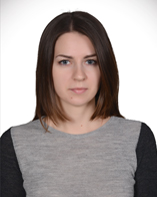 ANNA İLEManna.menchi@mail.ru+90 530 408 62 02İnönü cad. 409 k.3 d.5, Hatay Karabağlar, İzmir,TürkiyeПерсональная информфцияДата рождения и место: 20.02.1987, Республика БеларусьСтатус: замужемОпыт работы05.2014- по сей деньКомпания «ENEKO», старший инженерУправление проектированием индивидуальных установок по переработке энергии и рекуперации тепла10.2008 – 07.2012Инженер систем вентиляции и отопления, РУП «Иститут Белгоспроект», Минск, РБПроекты: Больница, Банк, Бассейн закрытого типа, Спортивный комплекс, Ресторан, ОтельОбразованиеИнженер- проектировщик по специальности «Теплогазоснабжение, вентиляция и охрана воздушного бассейна», Энергетический факультет, Белорусский Национальный Технический Университет, 2005-2010 Минск, БеларусьМагистратура, İzmir Katip Çelebi Üniversitesi, 2017-по сей день, Измир, Турцияиностранные ЯзыкиРусский – родной языкБелорусский- родной языкТурецкий – в совершенствеАнглийский – хорошокомпьютерные навыкиMS Office (Excel, Access, Word, PowerPoint vs)  AutocadPDMFriterm, Ziehl-Abegg, EBM, Comefri, Klingenburg и пр. водительские навыки     Водительские права с 05.08.2009Курсы Курсы турецкого, Исследовательский центр турецого и иностранных языков, Университет АнкарыРабота с персональныи тренером личностного роста «Antal»Курсы английского Address İzmirУправление проектом создания отдела «ProGe» в компании «ENEKO»Личные интересыКнигиЙогаХодьбаДизайн интерьеров